KАРАР                                              	                                                 РЕШЕНИЕ23 август  2019 й.                                 № 285/43                       23 августа  2019г.О внесении изменений в решение Совета  сельского поселения Месягутовский сельсовет муниципального района Янаульский район Республики Башкортостан № 263/39 от 30.04.2019 года   «Об имущественной поддержке субъектов малого и среднего предпринимательства  при предоставлении муниципального имущества»   В соответствии с Федеральным законом от 6 октября 2003 года № 131-ФЗ «Об общих принципах организации местного самоуправления в Российской Федерации», в целях приведения нормативных правовых актов   в соответствие с   действующим федеральным и республиканским законодательством Совет   сельского поселения Месягутовский сельсовет муниципального района Янаульский район Республики Башкортостан РЕШИЛ:   	1.  Пункт 11 Правил формирования, ведения и обязательного опубликования перечня муниципального имущества, свободного от прав третьих лиц (за исключением имущественных прав субъектов малого и среднего предпринимательства), предусмотренного частью 4 статьи 18 Федерального Закона «О развитии малого и среднего предпринимательства в Российской Федерации» изложить в новой редакции:- Перечень и внесенные в него изменения подлежат:а) обязательному опубликованию в средствах массовой информации, а также размещению в информационно-телекоммуникационной сети "Интернет" на официальном сайте Администрации  сельского поселения (в том числе в форме открытых данных) - в течение 3 рабочих дней со дня утверждения.2. Настоящее решение  обнародовать на информационном стенде Администрации сельского поселения Месягутовский сельсовет: Республика Башкортостан, Янаульский район, с.Месягутово, ул.Мира, дом 12 и разместить на  официальном сайте  сельского поселения Месягутовский сельсовет муниципального района  Янаульский район   Республики Башкортостан по адресу: mesyagut.ruЗаместитель председателя Совета сельского поселения  Месягутовский сельсовет муниципального района Янаульский район Республики Башкортостан                                                       Д.Ф.ГабдулхаковБАШKОРТОСТАН РЕСПУБЛИКАHЫЯNАУЫЛ  РАЙОНЫМУНИЦИПАЛЬ РАЙОНЫНЫN мeсefyт   АУЫЛ СОВЕТЫАУЫЛ БИЛEМEHЕСОВЕТЫ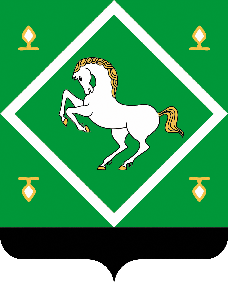 СОВЕТсельского поселенияМЕСЯГУТОВСКИЙ СЕЛЬСОВЕТМУНИЦИПАЛЬНОГО  районаЯНАУЛЬСКИЙ РАЙОНРЕСПУБЛИКИ БАШКОРТОСТАН